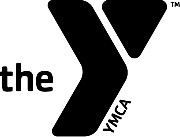 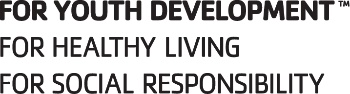 YMCA Northeast Teen Leaders School (NELS)Robert “Bobby” Benedict ScholarshipScholarship IntentThe Bobby Benedict Scholarship Award provides a full scholarship to the YMCA Northeast Leaders School program. The award is given to one (1) teen leader in a YMCA Leaders Club program and covers the cost of attending the program. Robert “Bobby” BenedictBobby Benedict was a veteran staff member of the YMCA Northeast Leaders School. He had a great passion for camp and for youth programs, especially the Leaders Club program at the Merrimack Valley YMCA in Massachusetts where Bobby spent several years as an advisor. 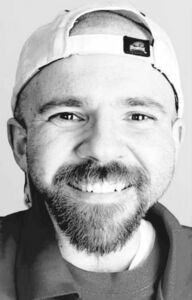 As a youth Bobby was diagnosed with Type I diabetes and Non-Hodgkin's Lymphoma. He worked hard to beat his Lymphoma so he could continue to participate in wrestling, one of his favorite extracurricular activities. Bobby was an integral part of the regional Leaders Club community. To our teens he was an outstanding adult role model helping to stretch their spirit, mind and body. To our staff he was a beloved friend and mentor. He gave selflessly to help others and fully embodied our YMCA core values of Caring, Honesty, Respect and Responsibility.Bobby passed in 2009 from complications brought on by his fight with Non-Hodgkin’s Lymphoma and Type I Diabetes. His indomitable spirit and courage reminds us to keep pushing forward no matter what challenges may come our way.Scholarship CriteriaEligible to attend the YMCA Northeast Leaders School program;Actively engaged and considered a member in good standing at their local YMCA and/or Leaders Club program for a minimum of 6 months;Overall grade point average (GPA) of 2.8 for the current school year;Consistently role models the YMCA’s core values of Caring, Honesty, Respect and Responsibility;Actively engages in volunteer service; andIs engage in extra-curricular activities besides the YMCA.How to ApplyTo be considered for Robert “Bobby” Benedict Scholarship Award the below information is required. Scholarship Application formSchool transcript confirming your GPA or your most recent report cardAdvisor Recommendation formSend all forms and information to jschupack@ymcacny.org with a subject of “NELS Benedict Scholarship” (preferred) or snail mail to: 
East Area YMCA 200 Towne Drive Fayetteville, NY  13066
Attn: Josh Schupack | RE: NELS Benedict ScholarshipDeadline to Apply is May 14th. Recipient will be announced end of May.YMCA Northeast Teen Leaders School (NELS) - Benedict Scholarship Award*Teen Application Form*.YMCA Northeast Teen Leaders School (NELS) - Benedict Scholarship Award*ADVISOR RECOMMENDATION FORM*To be completed by your club advisor.________________________________________			_____________________Advisor Signature								DateFirst NameLast NameLast NameYMCA Branch / AssociationI Identify As (circle or write in)I Identify As (circle or write in)    Male             Female         __________________    Male             Female         __________________Date of BirthAgeCurrent Grade in School (circle ONE)_________ / __________ / _______________  6th      7th     8th       9th      10th      11th      12th Phone NumberHow long have you been in Leaders Club?How long have you been in Leaders Club?EmailEmailEmailExtra-Curricular Activities (besides Leaders Club)Extra-Curricular Activities (besides Leaders Club)Extra-Curricular Activities (besides Leaders Club)What does it mean to you to be a leader? In what ways do you show up as a leader? 
(You may attached a typed document instead)What does it mean to you to be a leader? In what ways do you show up as a leader? 
(You may attached a typed document instead)What does it mean to you to be a leader? In what ways do you show up as a leader? 
(You may attached a typed document instead)Tell us how you showed courage and resilience during a time(s) of challenge? What did you learn from that experience? (You may attached a typed document instead)Tell us how you showed courage and resilience during a time(s) of challenge? What did you learn from that experience? (You may attached a typed document instead)Tell us how you showed courage and resilience during a time(s) of challenge? What did you learn from that experience? (You may attached a typed document instead)What do you hope to gain from attending Leaders School this year?(You may attached a typed document instead)What do you hope to gain from attending Leaders School this year?(You may attached a typed document instead)What do you hope to gain from attending Leaders School this year?(You may attached a typed document instead)Advisor First NameAdvisor Last NameAdvisor Last NameYMCA Branch / AssociationEmail Email PhoneHow long have you known the applicant?How long have you known the applicant?Please confirm the following. 1 being lowest, 5 being highestPlease confirm the following. 1 being lowest, 5 being highestPlease confirm the following. 1 being lowest, 5 being highestApplicant is an active member of our club for the past six months                           Applicant has been actively engaged in volunteer service this yearApplicant demonstrates the YMCA core values frequentlyApplicant is an active member of our club for the past six months                           Applicant has been actively engaged in volunteer service this yearApplicant demonstrates the YMCA core values frequentlyYes       No       Somewhat    
Yes       No       SomewhatYes       No       Somewhat In reading the requirements of this award, why do you recommend this young person to receive it?(You may attached a typed document instead)In reading the requirements of this award, why do you recommend this young person to receive it?(You may attached a typed document instead)In reading the requirements of this award, why do you recommend this young person to receive it?(You may attached a typed document instead)